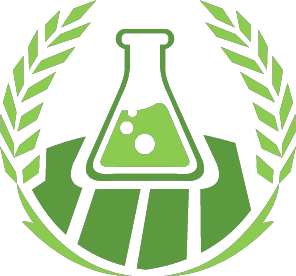 ΤΜ. ΕΠΙΣΤΗΜΗΣ ΚΑΙ 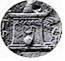 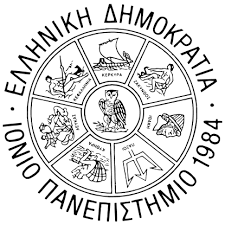 ΤΕΧΝΟΛΟΓΙΑΣ ΤΡΟΦΙΜΩΝΧΑΡΟΚΟΠΕΙΟ ΠΑΝΕΠΙΣΤΗΜΙΟΗμερίδα παρουσίασης αποτελεσμάτων πράξης του Επιχειρησιακού Προγράμματος «Ιόνια Νησιά2014-2020» :Έρευνα για την βιολογική αξία των προϊόντων (οίνος, σταφίδα) και των παραπροϊόντων του σταφυλιού από τα νησιά του ΙονίουΛευκάδαΠέμπτη  26 Ιανουαρίου 2023 16.00-18.00Πρόγραμμα Ημερίδας16:00 – 16:10   Παρουσίαση πράξης MIS 5006536: Έρευνα για την βιολογική αξία των προϊόντων (οίνος,σταφίδα) και των παραπροϊόντων του σταφυλιού από τα νησιά του Ιονίου.Εισηγητής: Ι. Σαμαράς, Καθηγητής, Ιόνιο Παν/μιο16:10 – 16:30   Γηγενείς ποικιλίες αμπέλου των Ιονίων Νήσων.Εισηγήτρια: Σωτ. Μήλλα, MSc Ε.ΔΙ.Π., Ιόνιο Παν/μιο16:30 – 17:00   Ποιοτικά χαρακτηριστικά, φαινολικό προφίλ και αντιοξειδωτική ικανότητα μονοποικιλιακών οίνων των Ιονίων Νήσων.Εισηγήτρια: Ευτ. Καλλίνικου MSc, Χημικός Εξωτ. Συνεργάτης.17:00 – 17:30   Βιολογική δράση οίνων γηγενών ποικιλιών Ιονίων Νήσων.Εισηγήτρια: Φιλιώ Πετσίνη Ph.D., Εξωτερικός Συνεργάτης17:30 – 18:00   Ερωτήσεις – Συζήτηση – Συμπεράσματα.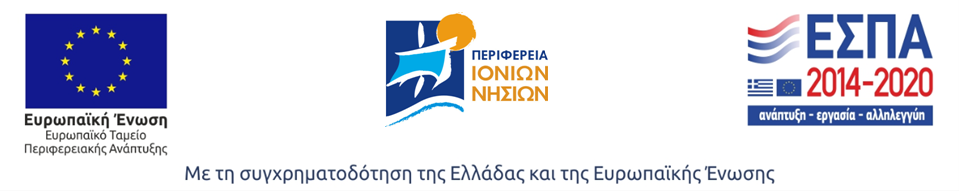 